			Un préavis national de grève a été déposé par les syndicats pour  vendredi 24 janvier 2020  qui engendrera des perturbations au collège.Le collège sera ouvert et le service de restauration sera assuré.  Par contre,  le service Vie Scolaire ne sera pas assuré. Nous ne serons donc pas en mesure d’assurer le relevé habituel des absences.En cas de perturbations importantes, les parents,  d’élèves demi-pensionnaires transportés, pourront éventuellement récupérer leur enfant après contact téléphonique. Cependant la présence d’un adulte reste indispensable pour pouvoir sortir.	Merci de votre compréhension,								  	La Principale, I. ROBQUIN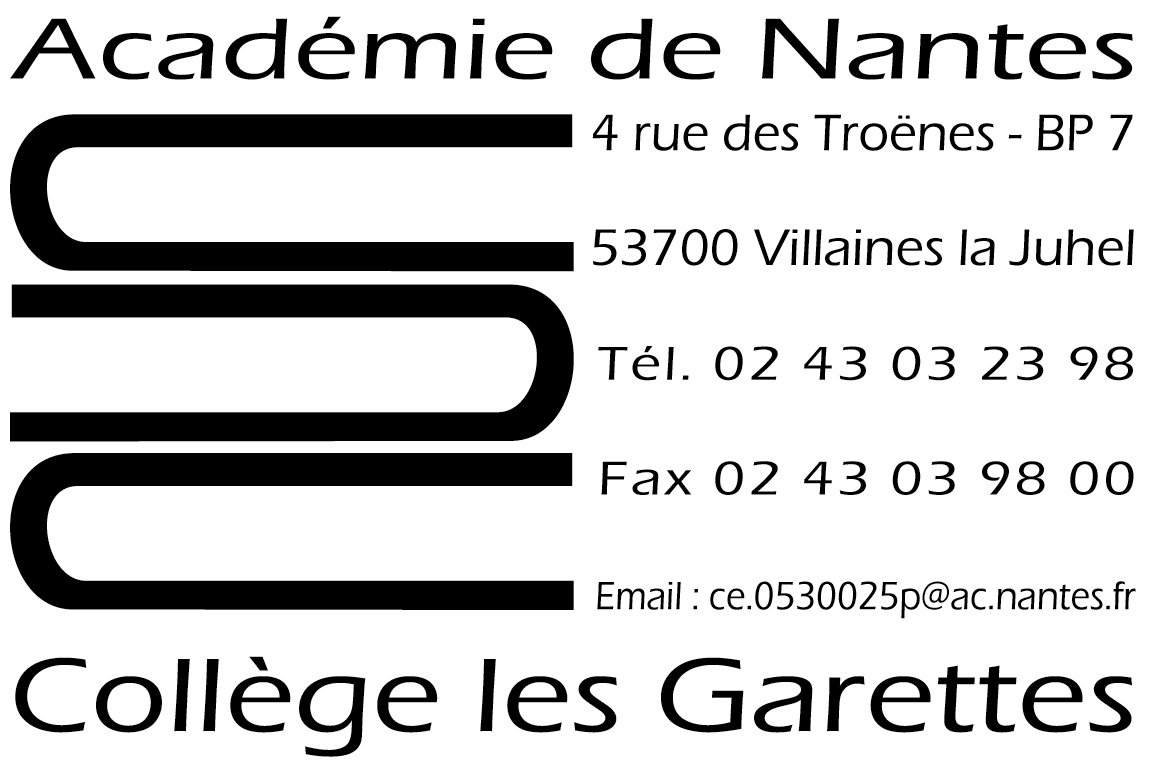 